Afhaalmenu’s 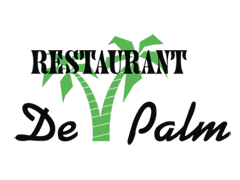 vrijdag • zaterdag • zondagGraag tijdig uw bestelling doorgevenAspergeschnitzel   €14,00achterham • asperge •gegratineerd met crème fraiche Beenham   €17,00asperges • hollandaise saus • gehakte ei • nootmuskaat • peterselieZalm   €17,00In folie • asperges en voorjaarsgroenten • bearnaisesausSpareribs   €16,00Oosters • ketjap • zoetSpareribs   €16,00gemarineerd zoet • zuur • licht pittigGebraden varkenshaas   €16,00room-, speciaal- of pepersausCordon Bleu   €13,00ham • kaas • roomsausBoerenschnitzel   €13,00champignon • ui • paprika • spek • preiKipschnitzel Hawaï   €13,00ham • kaas • ananasSchnitzel   €12,00jäger-, zigeuner- en roomsaus